             РМН                       ПМР                                   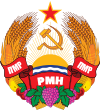                                    РАЙОНУЛ СЛОБОЗИ                                            СЛОБОДЗЕЙСКИЙ РАЙОН                                          п. ПЕРВОМАЙСК                                                         п. ПЕРВОМАЙСК                     ИНТРЕПРИНДЕРЯ УНИТАРЭ                                         МУНИЦИПАЛЬНЕ УНИТАРНЕ                                             МУНИЧИПАЛЭ                                                                       ПIДПРИЕМСТВОПМР Слободзейский район п. ПервомайскМуниципальное унитарное предприятие  ЖИЛИЩНО - КОММУНАЛЬНОЕХОЗЯЙСТВО5724 Слободзейский  район ,  пос  Первомайск,  ул. Ленина № 91  тел.  34-569 р/с 2211390000000040  Слободзейский филиал ЗАО «Приднестровский Сбербанк» г. СлободзеяИТОГОВЫЙ ПРОТОКОЛ по закупке «Сантехнические изделия» для капитального ремонта внутридомовых сетей холодного водоснабжения и водоотведения  МУП «СЖКХ» «24»   мая  2021 года		№ 1Наименование заказчика: МУП «СЖКХ»Присутствовали:Председатель комиссии:Антонов Иван Даниилович, директор;Члены комиссии:Кара Татьяна Олеговна, кладовщик-экспедитор; Калмыш Александр Иванович, старший мастер;Мацарина Татьяна Анатольевна, бухгалтер.Свищева Дина Ивановна, бухгалтер по учету услуг.Секретарь комиссии:Калинчук Игорь Степанович, инженер ПТО.Извещение на проведение запроса предложений размещено на официальном сайте в глобальной сети интернет, являющего информационной системой в сфере закупок: https://zakupki.gospmr.org/.Вскрытие конвертов с окончательными предложениями по закупке «Сантехнические изделия» для капитального ремонта внутридомовых сетей холодного водоснабжения и водоотведения  МУП «СЖКХ»  проводит комиссия по адресу:г. Слободзея, ул. Новосавицкая 14 А, в 10:00 часов 24 мая  2021 года.Кворум соблюден, комиссия по осуществлению закупок правомочна в принятии решений.В срок, указанный в извещении о проведении закупки, поступило 2 (две) заявки на участие в проведении запроса предложений «Строительные материалы» для капитального ремонта  мягкой кровли МУП «ЖКХ п. Первомайск».В процессе проведения процедуры вскрытия конвертов с заявками на участие в проведении запроса предложений по закупке «Строительных материалов» для капитального ремонта мягкой кровли  МУП «ЖКХ п. Первомайск».,  аудио/видеозапись _не_велась.На процедуре вскрытия конвертов с заявками на участие на проведение запроса предложений по закупке «Строительные материалы» для капитального ремонта мягкой кровли МУП «ЖКХ п. Первомайск»,  не присутствовали представители участников закупки, подавших окончательные предложения, доверенности на представление интересов участников закупки не предоставляли, в журнале регистрации представителей участников запроса предложений не регистрировались, подавших окончательные предложения (Приложение к настоящему Протоколу).Члены комиссии, а также участники закупки и (или) их представители, подавшие заявки на участие в проведении запроса предложений,   по осуществлению закупок, убедились в целостности конвертов на участие в проведении запроса предложений по закупке «Строительные материалы» для капитального ремонта мягкой кровли  МУП «ЖКХ п. Первомайск».Комиссией осуществлена регистрация окончательных предложений на участие в запросе предложений в порядке очередности их поступления:Комиссией проведена оценка окончательных предложений на основании критериев, указанных в документации о проведении запроса предложений, по форме согласно Приложению № 3 к Протоколу запроса предложений от 02.07.2021г. (к настоящему Протоколу прилагается).По итогам проведенной оценки окончательных предложений комиссией присвоены порядковые номера окончательным предложениям (порядковый номер 1 присваивается лучшему окончательному предложению, набравшему наибольшее количество баллов). Руководствуясь нормами пункта 17 статьи 44 Закона Приднестровской Молдавской Республики от 26 ноября 2018 года № 318-3-VI «О закупках в Приднестровской Молдавской Республике» (САЗ 18-48) - выигравшим окончательным предложением является лучшее предложение, определенное комиссией на основании результатов оценки окончательных предложений.Комиссией проведена оценка допущенных заявок на основании критериев, указанных в документации о проведении запроса предложений (Приложение № 3 к настоящему Протоколу).По итогам проведенной оценки заявок, комиссией принято решение признать лучшей заявку №1 от ООО «Альверия», со следующими условиями контракта:Предмет поставки: строительные материалы – строительные материалы для капитального ремонта мягкой кровли.Цена предложения –                 руб. ПМР.Срок отгрузки — в пределах срока действия Контракта, отдельными партиями на основании заявок Покупателя в течение 30 дней с момента заключения договора купли-продажи.Условия оплаты - в виде 100% предоплаты путем перечисления денежных средств на расчетный счет Продавца.Настоящий Протокол подлежит размещению в информационной системе в сфере закупок.Настоящий Протокол подлежит хранению заказчиком не менее 3 (трех) лет с даты подведения итогов данного запроса предложений.Подписи членов комиссии Председатель комиссии								В.М.Мануилов Члены комиссии:					  	Е.И.Голуб			                                                                                      	                                   			        	           В.В.Чульский 								Л.В.Купчик								Е.В.Пужанская                                             __________________           Н.Д. ЧебанСекретарь комиссии : 					Е.А. Миргородская Приложение №2/1 к Итоговому Протоколу  от 24.05.2021г. Журнал регистрации представителей участников запроса предложений, подавших заявки на участие, присутствующих на процедуре вскрытия конвертов на участие в запросе предложений и оглашении заявки, содержащей лучшие условия исполнения контракта.Дата: 09.09.2021г.					Секретарь комиссии : 					Е.А.МиргородскаяПриложение №2/2  к Итоговому Протоколу  от 09.09.2021г. Информация о наличии и соответствии документов, представленных участником запроса предложений,перечню документов, заявленных в извещении о проведении запроса предложенийи документации о запросе предложенийЛОТ №    1  .  Примечание: в графах 3,4 - по строкам 1 -...указывается отметка о наличии или отсутствии соответствующего документа по каждому участникуДата: 09.09.2021г.					Секретарь комиссии : 					Е.А.МиргородскаяПриложение №3/2  к Итоговому Протоколу  от 09.09.2021г. ОЦЕНКА допущенных заявок на основании критериев, указанных в документации о проведении запроса предложений.Лот № 11.Критерии оценки заявок.2. Оценка заявокДата: 09.09.2021г.					Секретарь комиссии : 					Е.А.Миргородская Регистрационный номерДата и время подачи заявкиНаименование участника закупки, подавшего заявку на участие в проведении запроса предложений по закупке «Сантехнические изделия» для капитального ремонта внутридомовых сетей холодного водоснабжения и водоотведения№ лотов, по которым подана заявка1.07.09.2021 г. 13-30 часовООО «Альверия»Лот № 1№ п/пНаименование участника закупки, подавшего заявку на участие в запросе предложений (наименование организации, фамилия , имя, отчество (при наличии) для индивидуального предпринимателя)Фамилия, имя, отчество (при наличии) представителя участника, подавшего заявку на участие в запросе предложенийПаспортные данныеДоверенность1ООО «Альверия»Василишина Т.Е.2№ п/пНаименование документов, заявленных в извещении о проведении запроса предложений и документации о запросе предложенийНаименование участников запроса предложений, подавших заявки на участие в запросе предложений (наименование организации, фамилия, имя, отчество (при наличии) для индивидуального предпринимателя)Наименование участников запроса предложений, подавших заявки на участие в запросе предложений (наименование организации, фамилия, имя, отчество (при наличии) для индивидуального предпринимателя)№ п/пНаименование документов, заявленных в извещении о проведении запроса предложений и документации о запросе предложенийООО «Альверия»№ п/пНаименование документов, заявленных в извещении о проведении запроса предложений и документации о запросе предложенийРегистрационныйномер заявки   № 1Регистрационныйномер заявки    №212341выписка из единого государственного реестра юридических лиц или засвидетельствованная в нотариальном порядке копия такой выписки (для юридического лица), копия патента (для индивидуального предпринимателя)есть2документ, подтверждающий полномочия лица на осуществление действий от имени участника закупкиесть3копии учредительных документов участника закупки (для юридического лица)есть4для иностранного лица: доверенность и документ о государственной регистрации данного иностранного юридического лица, а также надлежащим образом заверенный перевод на один из официальных языков Приднестровской Молдавской Республики данных документов, в соответствии с действующим законодательством Приднестровской Молдавской Республики5предложения участника закупки в отношении объекта закупки с приложением документов, подтверждающих соответствие этого объекта требованиям, установленным документацией о закупке89982        руб.6информация о соответствии участника закупки требованиям к участникам закупки, установленным заказчиком в извещении о закупкесоответствует7документы, подтверждающие принадлежность участника закупки к категории участников закупки, которым предоставляется преимущество при осуществлении закупок8иные документы, подтверждающие соответствие участника закупки требованиям, установленным документацией о закупкеесть№ п/пКритерии оценки заявокУдельный вес групп критериев оценкиУдельный вес критериев оценки в группеМаксимальное количество балловПараметрыкритерияПорядок оценки12345671.Стоимостные:1.1Цена контракта70%100%100%Цена, предлагаемая участником закупки в рублях ПМРНаибольшее количество баллов присваивается предложению с наименьшей ценной2.Нестоимостные:2.1Качество товара30%100%100%Качество товаров, предлагаемых поставщикомНаибольшее количество баллов присваивается предложению с лучшим качеством№  п/пНаименование критерия оценки (показателя) Регистрационный номер заявки Наименование участника закупки (наименование организации, фамилия, имя отчество (при наличии) Индивидуального предпринимателяПараметр критерия, предложенный участникомБаллы, присвоенные участнику закупкиБаллы с учетом удельного веса критерия в группеБаллы с учетом группы критерия в оценке 123456781.Цена контракта 89982руб.1ООО «Альверия»89982 руб.ПМР100100701.Цена контракта 89982руб.0002.Качество1ООО «Альверия»-100100302.Качество2Итоговоеколичествобаллов1ООО «Альверия»---100